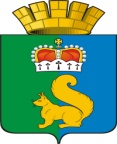 ПОСТАНОВЛЕНИЕГЛАВЫ ГАРИНСКОГО ГОРОДСКОГО ОКРУГАОт 22.07.2015                                       № 293р.п. ГариВ целях модернизации и развития физической культуры и спорта Гаринского городского округа до 2020 года, в соответствии с Бюджетным Кодексом Российской Федерации, порядком, утвержденным Постановлением администрации Гаринского городского округа от 09.10.2013 № 565 «Об утверждении порядка формирования и реализации муниципальных программ Гаринского городского округа», а также уточнением объемов финансирования программы, руководствуясь статьей 28 Устава Гаринского городского округа,ПОСТАНОВЛЯЮ:1. Внести в муниципальную программу «Развитие культуры и спорта, формирование здорового образа жизни в Гаринском городском округе до 2020 года» утвержденную постановлением главы Гаринского городского округа от 20.10.2014 № 443 изменения, изложив ее в новой редакции (прилагается).2. Настоящее постановление опубликовать в газете «Вести севера», а также разместить на официальном сайте Гаринского городского округа в сети Интернет.3. Контроль за исполнением настоящего постановления возложить на заместителя главы Гаринского городского округа Т.В. Каргаеву.О внесении изменений в муниципальную программу «Развитие физической культуры и спорта, формирование здорового образа жизни в Гаринском городском округе до 2020 года»Глава Гаринского городского округа                     А.Г. Лыжин